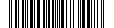 В целях развития молодежного предпринимательства на территории ЗАТО Северск, стимулирования активности молодежи в сфере предпринимательства, выявления молодых людей, имеющих способности к занятию предпринимательской деятельности на территории ЗАТО Северск, в соответствии с мероприятиями муниципальной программы «Развитие предпринимательства в ЗАТО Северск» на 2015 - 2020 годы, утвержденной постановлением Администрации ЗАТО Северск от 30.12.2014 № 3540 «Об утверждении муниципальной программы «Развитие предпринимательства в ЗАТО Северск» на 2015 - 2020 годы»,ПОСТАНОВЛЯЮ:1. Утвердить прилагаемые:1) Положение о проведении конкурса на присвоение статуса «Центр развития молодежного предпринимательства ЗАТО Северск»;2) состав комиссии по проведению конкурса на присвоение статуса «Центр развития молодежного предпринимательства ЗАТО Северск».2. Опубликовать постановление в средстве массовой информации «Официальный бюллетень Администрации ЗАТО Северск» и разместить на официальном сайте Администрации ЗАТО Северск в информационно-телекоммуникационной сети «Интернет» (https://зато-северск.рф).3. Контроль за исполнением постановления возложить на заместителя Главы Администрации ЗАТО Северск по экономике и финансам Смольникову Л.В. О проведении конкурса на присвоение статуса «Центр развития молодежного предпринимательства ЗАТО Северск»Глава АдминистрацииН.В.Диденко